プログラム　種ってな～に？（）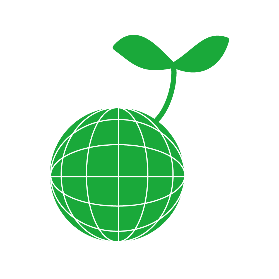 なまえ　　　　　　　　　　　　　　　　　　　　　●　では、えです！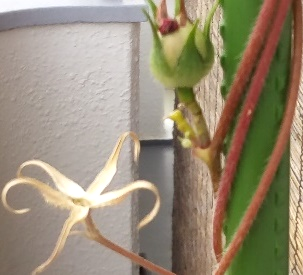 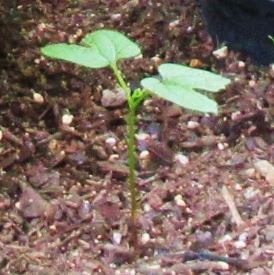 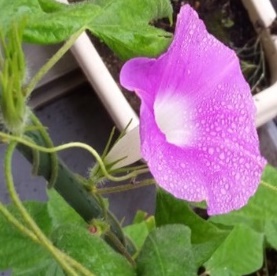 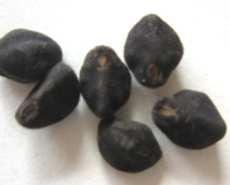 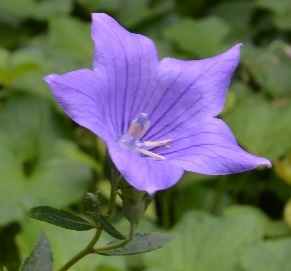 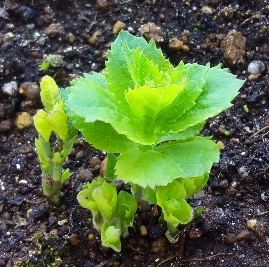 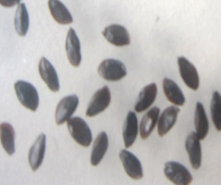 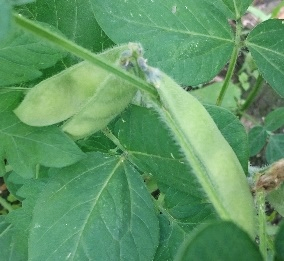 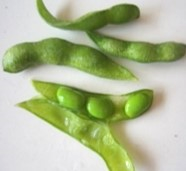 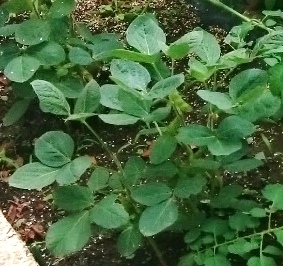 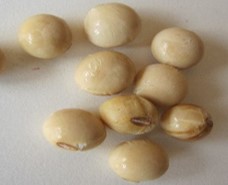 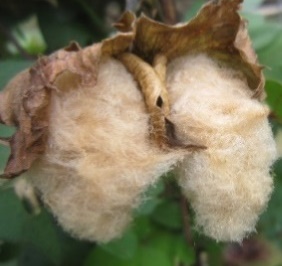 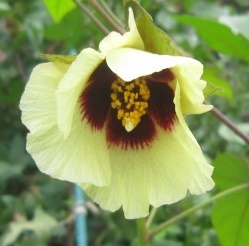 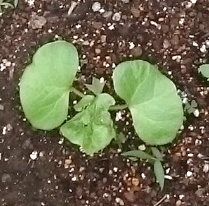 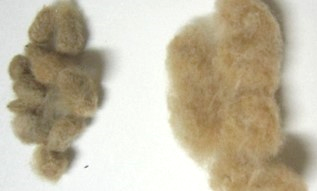 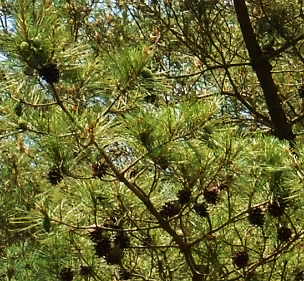 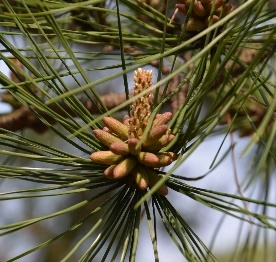 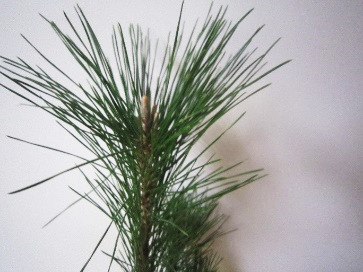 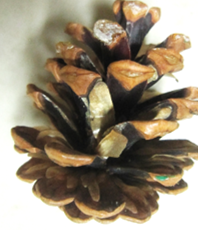 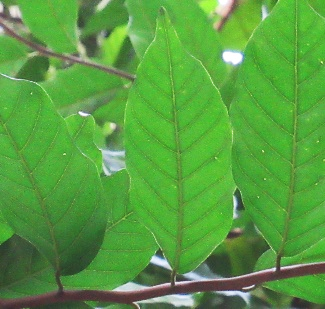 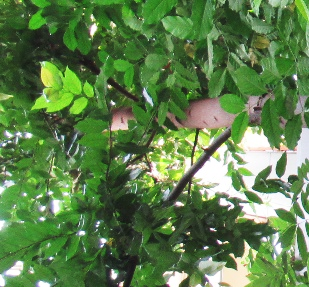 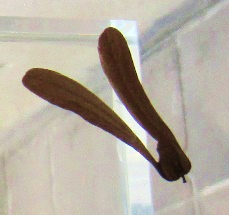 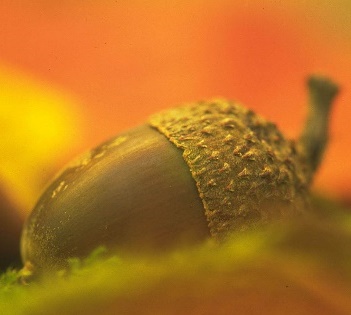 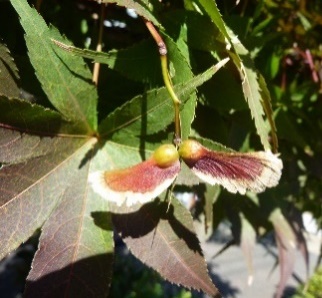 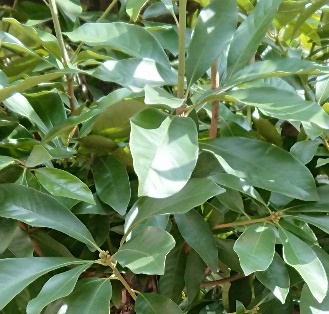 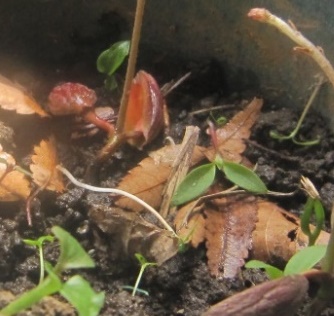 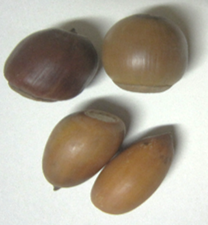 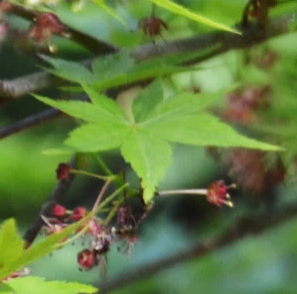 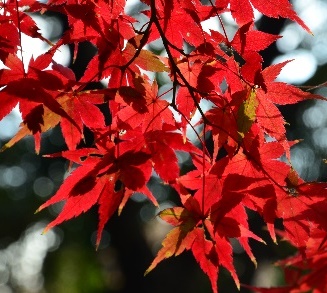 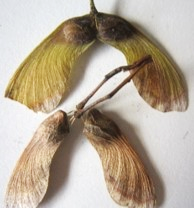 ●　ぶのは、⑥と⑧です。どんなふうにぶか、ってばしてみよう。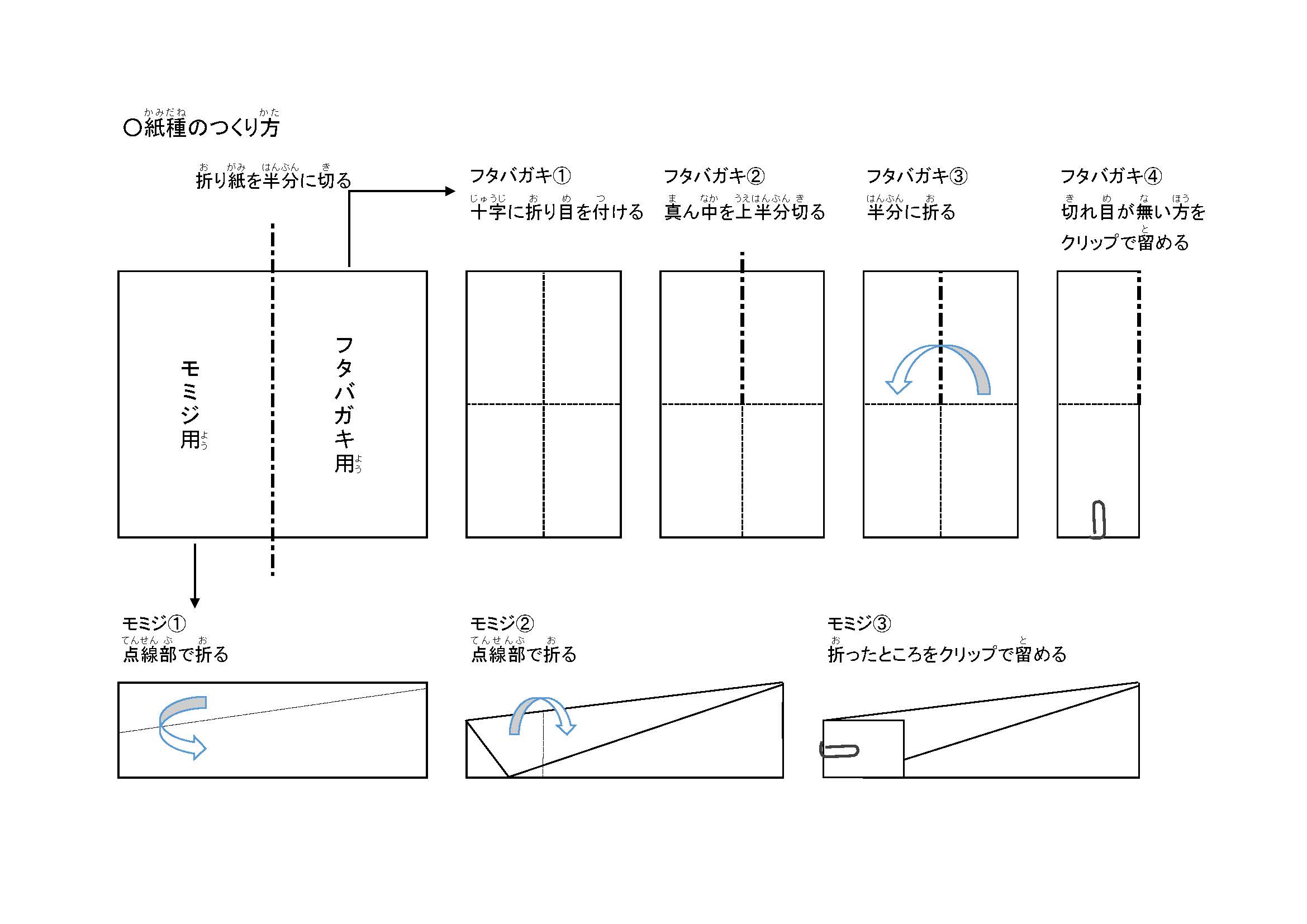 